For the following question: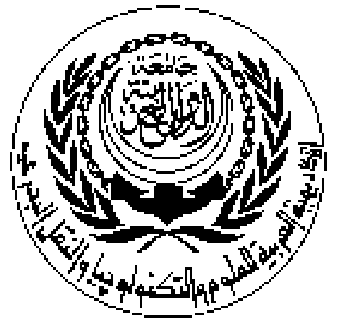 - Implement the suitable design- You can use additional variables in your program (if needed)Create a program that checks if the entered 3-digits number is strong one or not.A number is called a strong if the sum of the factorials of digits of a number is equal to the original numberFor example: 145=> 1! + 4! + 5! = 1 + 24 + 120 = 145 => strong number.	         125=> 1! + 2! + 5! = 1 + 2 + 120 = 124 => not a strong number.Bonus:Edit the above program to check the entered number if it is prime one or not.A prime number is a natural number greater than 1 that has no positive divisors other than 1 and itself.For example: 3 is prime number, but 4 isn't as it's divisible by 2.* You've to submit a report including: 
- The program design- A hard copy of your code- A CD contains the whole project                    Arab Academy for Science & Technology                   College of Engineering & Technology - Cairo                  Computer Engineering DepartmentCourse Code:  CC114Course Title :  Introduction To ProgrammingProject A – Strong number + Prime number checker